Cut out and use when needed for your child’s maths work.  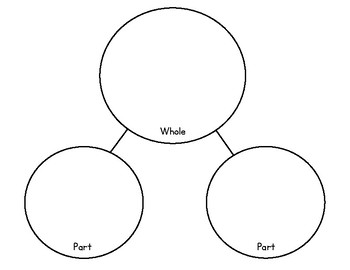 If you run out, you can draw your own. 